                        اكمل خريطة المفاهيم التالية بما يناسبها  ؟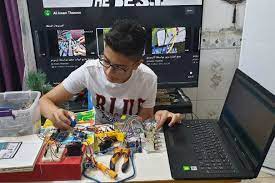 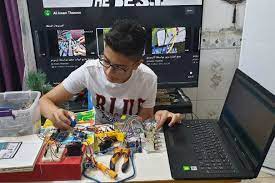 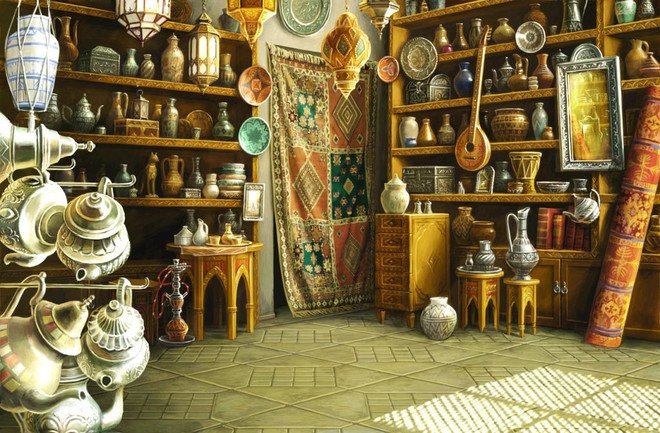 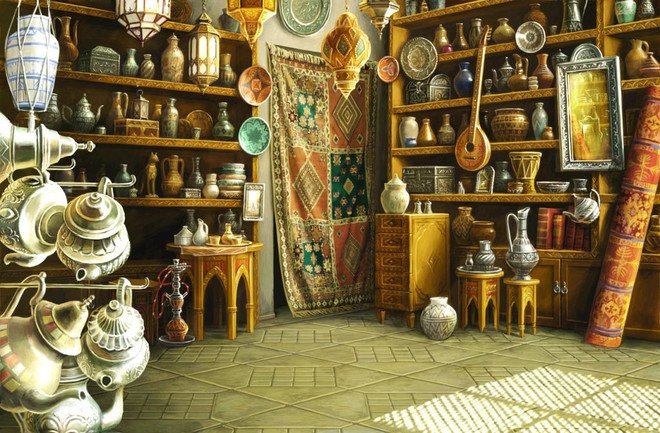 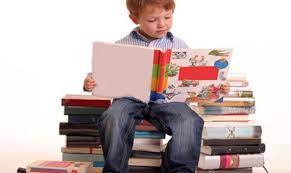 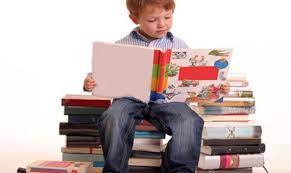      ( أ )                                    ( ب )                                      ( ج )                  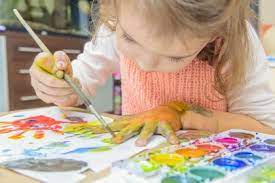 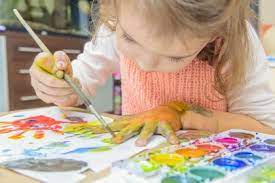 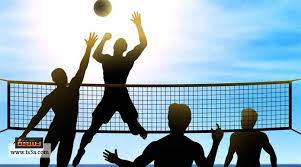 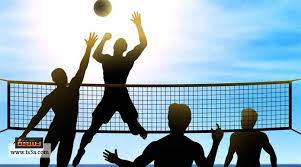 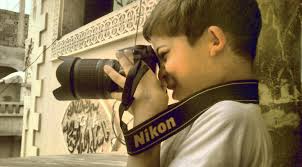 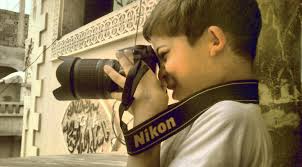      ( د )                                    ( هـ )                                   ( و )                  المملكة العربية السعوديةوزارة التعليمإدارة تعليم .........نموذج أسئلة مراجعة  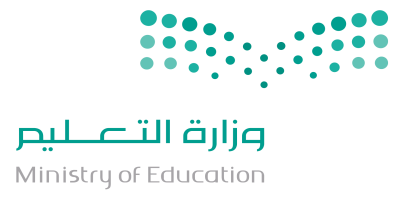 مدرسة ....................الصف : الثاني المتوسط الفصل الدراسي الثاني 1443هـضع علامة (√) امام العبارة الصحيحة وعلامة (×) امام العبارة الخاطئة ؟ضع علامة (√) امام العبارة الصحيحة وعلامة (×) امام العبارة الخاطئة ؟ضع علامة (√) امام العبارة الصحيحة وعلامة (×) امام العبارة الخاطئة ؟1اللوائح هي التي تفسر النظام وتوضحه .2الناجحون والمبدعون دائما يخططون .3جميع الناس يتفقون في هواياتهم وميولهم .4عندما أخطط لتنظيم وقتي لا أبالي بحساب الزمن.5يفضل السكان العيش في الاراضي السهلية المستوية .6اللون الاخضر على الخرائط الطبوغرافية دلالة على الارتفاعات .7شهد عدد السكان في دول مجلس التعاون الخليجي في العقود الاخيرة نموا كبيرا .8من اهم الثروات الطبيعية في دول المجلس التعاون البترول والغاز الطبيعي .9من اهم الخصائص المشتركة بين دول مجلس التعاون ان ديننا وأصولنا ولغتنا واحدة .10من أشهر الكثبان الرملية في دول مجلس التعاون رمال الربع الخالي في السعودية  .11صدر نظام حماية الطفل في وطني عام 1436هـ وذلك لحماية الطفل من كل انواع الايذاء.12مرحلة الاقرار هي آخر مراحل صدور النظام .13ممارسة الالعاب الالكترونية لفترة طويلة تساعد الطفل في بناء شخصيته وتوجهاته .14تقع المملكة العربية السعودية في الاقليم الصحراوي الجاف .15حشائش العروض المدارية تنتشر في القارة الافريقية ويطلق عليها (السافانا )16عدد السكان التقريبي لدول مجلس التعاون الخليجي احصائية عام 1439 هـ 55.5 مليون نسمة17هدف الخريطة الطبوغرافية تمثيل باطن الارض18المناخ القاري هو المناخ السائد في داخل القارات19الانظمة الاساسية هي التي تختص بالموضوعات العامة20اداة اصدار النظام في وطني ( مرسوم ملكي )21هواية القراءة تزيد المعرفة والثقافة وتنمي الفكرالمملكة العربية السعوديةوزارة التعليمإدارة تعليم .........نموذج أسئلة مراجعة مدرسة ....................الصف : الثاني  المتوسط الفصل الدراسي الثاني 1443هـاختر الإجابة الصحيحة فيمايلي بوضع دائرة على الحرف المناسب ؟اختر الإجابة الصحيحة فيمايلي بوضع دائرة على الحرف المناسب ؟اختر الإجابة الصحيحة فيمايلي بوضع دائرة على الحرف المناسب ؟اختر الإجابة الصحيحة فيمايلي بوضع دائرة على الحرف المناسب ؟اختر الإجابة الصحيحة فيمايلي بوضع دائرة على الحرف المناسب ؟اختر الإجابة الصحيحة فيمايلي بوضع دائرة على الحرف المناسب ؟اختر الإجابة الصحيحة فيمايلي بوضع دائرة على الحرف المناسب ؟اختر الإجابة الصحيحة فيمايلي بوضع دائرة على الحرف المناسب ؟1عدد دول مجلس التعاون الخليجي :عدد دول مجلس التعاون الخليجي :عدد دول مجلس التعاون الخليجي :عدد دول مجلس التعاون الخليجي :عدد دول مجلس التعاون الخليجي :عدد دول مجلس التعاون الخليجي :عدد دول مجلس التعاون الخليجي :أ  5 دول ب6 دول ج7 دول د8 دول 2  هو قواعد واحكام عامة ملزمة تنظم جانبا محددا .:  هو قواعد واحكام عامة ملزمة تنظم جانبا محددا .:  هو قواعد واحكام عامة ملزمة تنظم جانبا محددا .:  هو قواعد واحكام عامة ملزمة تنظم جانبا محددا .:  هو قواعد واحكام عامة ملزمة تنظم جانبا محددا .:  هو قواعد واحكام عامة ملزمة تنظم جانبا محددا .:  هو قواعد واحكام عامة ملزمة تنظم جانبا محددا .:أالنظام باللائحة جالتخطيط دالضبط3يكتب اسم وعنوان الخريطة الطبوغرافية باللون  :يكتب اسم وعنوان الخريطة الطبوغرافية باللون  :يكتب اسم وعنوان الخريطة الطبوغرافية باللون  :يكتب اسم وعنوان الخريطة الطبوغرافية باللون  :يكتب اسم وعنوان الخريطة الطبوغرافية باللون  :يكتب اسم وعنوان الخريطة الطبوغرافية باللون  :يكتب اسم وعنوان الخريطة الطبوغرافية باللون  :أالازرقبالاخضر جالاحمر دالاسود 4كرة القدم تعتبر هواية  :كرة القدم تعتبر هواية  :كرة القدم تعتبر هواية  :كرة القدم تعتبر هواية  :كرة القدم تعتبر هواية  :كرة القدم تعتبر هواية  :كرة القدم تعتبر هواية  :أابتكار بجمع جمنافسة دتعلم 5يتميز ويتسم هذا المناخ بأنه حار ممطر طوال العام  :يتميز ويتسم هذا المناخ بأنه حار ممطر طوال العام  :يتميز ويتسم هذا المناخ بأنه حار ممطر طوال العام  :يتميز ويتسم هذا المناخ بأنه حار ممطر طوال العام  :يتميز ويتسم هذا المناخ بأنه حار ممطر طوال العام  :يتميز ويتسم هذا المناخ بأنه حار ممطر طوال العام  :يتميز ويتسم هذا المناخ بأنه حار ممطر طوال العام  :أالاستوائي بالقطبي جالمتوسطي دالمداري 6تقع دول مجلس التعاون في جنوب غرب قارة   :تقع دول مجلس التعاون في جنوب غرب قارة   :تقع دول مجلس التعاون في جنوب غرب قارة   :تقع دول مجلس التعاون في جنوب غرب قارة   :تقع دول مجلس التعاون في جنوب غرب قارة   :تقع دول مجلس التعاون في جنوب غرب قارة   :تقع دول مجلس التعاون في جنوب غرب قارة   :أافريقيا بآسيا جأوروبا داستراليا 7تعد من اهم المحاصيل الزراعية في دول مجلس التعاون  :تعد من اهم المحاصيل الزراعية في دول مجلس التعاون  :تعد من اهم المحاصيل الزراعية في دول مجلس التعاون  :تعد من اهم المحاصيل الزراعية في دول مجلس التعاون  :تعد من اهم المحاصيل الزراعية في دول مجلس التعاون  :تعد من اهم المحاصيل الزراعية في دول مجلس التعاون  :تعد من اهم المحاصيل الزراعية في دول مجلس التعاون  :أالتموربقصب السكر جالارز دالقطن 8من ضوابط ممارسة الهوايات  :من ضوابط ممارسة الهوايات  :من ضوابط ممارسة الهوايات  :من ضوابط ممارسة الهوايات  :من ضوابط ممارسة الهوايات  :من ضوابط ممارسة الهوايات  :من ضوابط ممارسة الهوايات  :أمناسبتها للعمر بتزيد المعرفة جغير مؤذية دجميع ما سبق9من الاشجار التي تكثر وتعيش في معظم دول مجلس التعاون الخليجي :من الاشجار التي تكثر وتعيش في معظم دول مجلس التعاون الخليجي :من الاشجار التي تكثر وتعيش في معظم دول مجلس التعاون الخليجي :من الاشجار التي تكثر وتعيش في معظم دول مجلس التعاون الخليجي :من الاشجار التي تكثر وتعيش في معظم دول مجلس التعاون الخليجي :من الاشجار التي تكثر وتعيش في معظم دول مجلس التعاون الخليجي :من الاشجار التي تكثر وتعيش في معظم دول مجلس التعاون الخليجي :أالسدربالمطاط جالبلوطدالصنوبر 10مناخ يسود الدائرتين القطبيتين الشمالية والجنوبية :مناخ يسود الدائرتين القطبيتين الشمالية والجنوبية :مناخ يسود الدائرتين القطبيتين الشمالية والجنوبية :مناخ يسود الدائرتين القطبيتين الشمالية والجنوبية :مناخ يسود الدائرتين القطبيتين الشمالية والجنوبية :مناخ يسود الدائرتين القطبيتين الشمالية والجنوبية :مناخ يسود الدائرتين القطبيتين الشمالية والجنوبية :أالمناخ المحيطيبالمناخ المداريجالمناخ القطبيدالمناخ المتوسطيالمملكة العربية السعوديةوزارة التعليمإدارة تعليم .........أسئلة مراجعة  مدرسة ....................الصف : الثاني  المتوسط الفصل الدراسي الثاني 1443هـاختر من المجموعة  (الاولى ) ما يناسبها من المجموعة (الثانية )؟اختر من المجموعة  (الاولى ) ما يناسبها من المجموعة (الثانية )؟اختر من المجموعة  (الاولى ) ما يناسبها من المجموعة (الثانية )؟اختر من المجموعة  (الاولى ) ما يناسبها من المجموعة (الثانية )؟اختر من المجموعة  (الاولى ) ما يناسبها من المجموعة (الثانية )؟المجموعة ( الاولى  )المجموعة ( الاولى  )المجموعة ( الاولى  )المجموعة ( الثانية )المجموعة ( الثانية )1هي نشاط او اهتمام يمارسه الفرد من أجل تلبية الحاجات الذاتية وتنمية المهارات والقدرات هي نشاط او اهتمام يمارسه الفرد من أجل تلبية الحاجات الذاتية وتنمية المهارات والقدرات الأولويات2هي ما صنعه الانسان مثل العمران والمدن والقرى والمباني والطرق والموانئ هي ما صنعه الانسان مثل العمران والمدن والقرى والمباني والطرق والموانئ المناخ الصحراوي3هي رسم توضيحي وتفصيلي لمنطقة محدودة من سطح الارض موضح عليه خطوط الكنتور والمعالمهي رسم توضيحي وتفصيلي لمنطقة محدودة من سطح الارض موضح عليه خطوط الكنتور والمعالمالخريطة الطبوغرافية 4هي ترتيب الأعمال وفق اهميتها مع مراعاة الزمن المطلوب لتنفيذها .هي ترتيب الأعمال وفق اهميتها مع مراعاة الزمن المطلوب لتنفيذها .الهواية 5هو جزء من الارض تجتمع فيه صفات طبيعية او اجتماعية تجعله وحدة خاصة ويتسم بخصائص محددةهو جزء من الارض تجتمع فيه صفات طبيعية او اجتماعية تجعله وحدة خاصة ويتسم بخصائص محددةالاقليم66هي دلالات بصرية رمزية لإظهار ما هو موجود على سطح الارض المعالم الحضارية77قواعد واحكام عامة ملزمة تنظم جانبا محددا الرموز الاصطلاحية 88يسود في شبة الجزيرة العربية وامطاره قليلة ونادرة التظليل النظام المملكة العربية السعوديةوزارة التعليمإدارة تعليم .........أسئلة مراجعة  مدرسة ....................الصف : الثاني  المتوسط الفصل الدراسي الثاني 1443هـ أكمل الفراغات التالية بما يناسبها ؟1 ـ  من أهم الاجراءات التي قامت بها دول مجلس التعاون الخليجي لتوسع ونهوض القطاع الزراعي لديها : .......................................................... و .......................................................2 ـ  اللوائح في وطني المملكة العربية السعودية ثلاثة انواع منها  : .......................................................... و .......................................................3 ـ  عزبزي الطالب لكي تتغلب وتنجح في معالجة المشكلات التي تواجهك في اثناء تنفيذ وتطبيق التخطيط لحل الواجبات فانك تتبع عدة طرق منها  : .......................................................... و .......................................................4 ـ  يتمتع سكان دول مجلس التعاون بخصائص مشتركة زادات من تلاحمهم وجعلت منهم شعبا واحدا ومن هذه الخصائص   : .......................................................... و .......................................................5 ـ  من اهم وابرز عوامل جذب السكان في الاقاليم  : .......................................................... و .......................................................المملكة العربية السعوديةوزارة التعليمإدارة تعليم .........أسئلة مراجعة مدرسة ....................الصف : الثاني  المتوسط الفصل الدراسي الثاني 1443هـالمملكة العربية السعوديةوزارة التعليمإدارة تعليم .........أسئلة مراجعة  مدرسة ....................الصف : الثاني  المتوسط الفصل الدراسي الثاني 1443هـ    علل  لمايأتي ( بما تفسر ) سبب واحد فقط   ؟    علل  لمايأتي ( بما تفسر ) سبب واحد فقط   ؟    علل  لمايأتي ( بما تفسر ) سبب واحد فقط   ؟1للخرائط الطبوغرافية اهمية كبيرة   	2تطور الصناعة في دول مجلس التعاون   3اخفاق بعض الطلاب في دراستهم 	4زيادة عدد السكان في دول مجلس التعاون الخليجي في العقود الاخيرة صنَف الجداول التخطيط التالية حسب طرق وأساليب ادارة الوقت المستخدمة فيها ؟   .....................................................................              .....................................................................عزيزي الطالب استنتج من الصور نوع الهواية وفق التصنيف في الجدول وذلك بوضع الحرف المناسب تحت كل صورة في المربعات  ؟عزيزي الطالب استنتج من الصور نوع الهواية وفق التصنيف في الجدول وذلك بوضع الحرف المناسب تحت كل صورة في المربعات  ؟عزيزي الطالب استنتج من الصور نوع الهواية وفق التصنيف في الجدول وذلك بوضع الحرف المناسب تحت كل صورة في المربعات  ؟